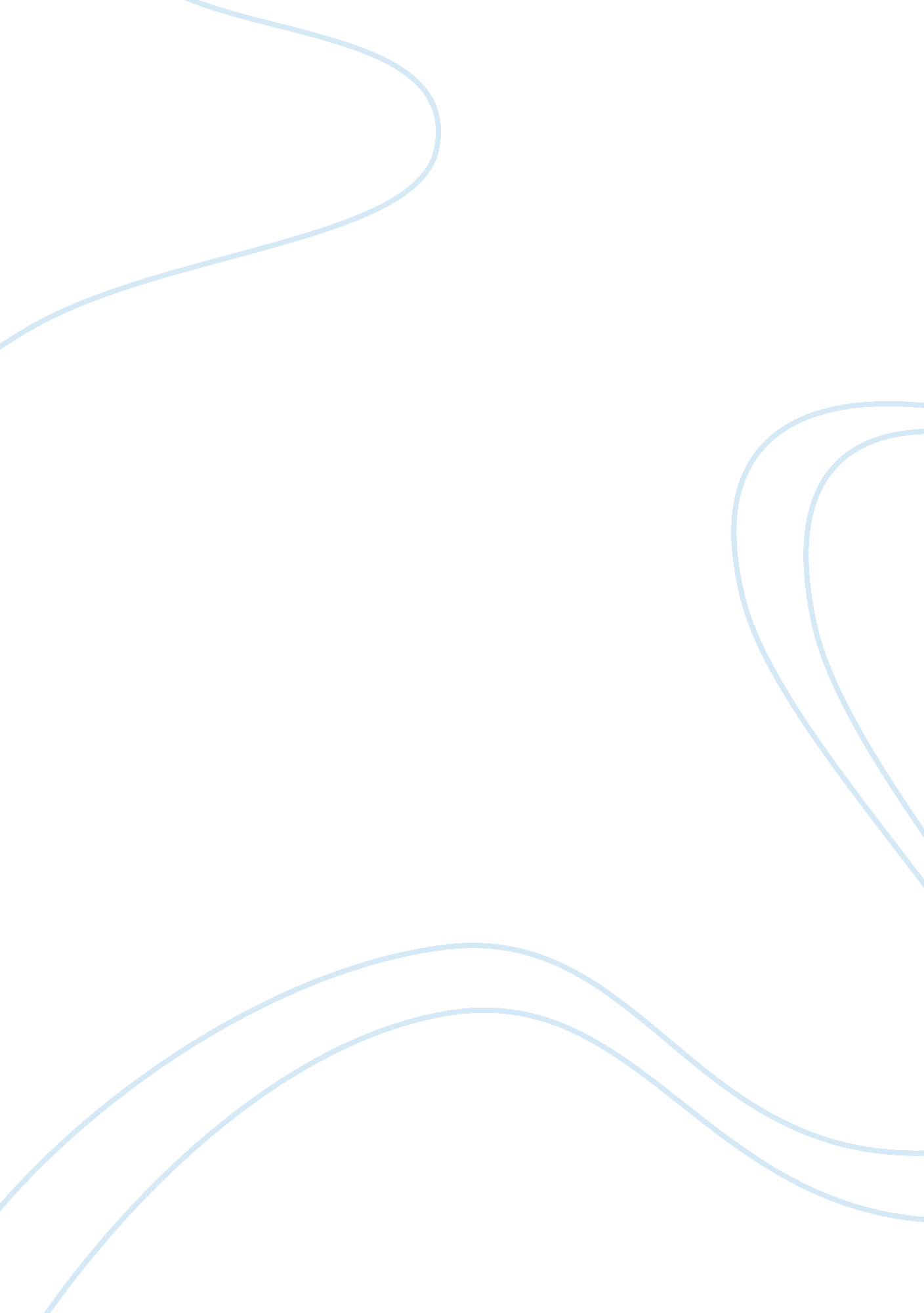 What do we learn about colonialism in the tempest assignment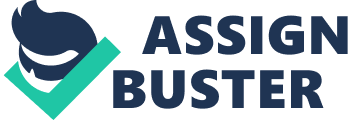 Ariel and Clinical can both be viewed as the colonized subjects of Prosper, a ND the contrasting attitudes Of these subjects towards their master is indicative Of the differing ways in which human nature responds to modern civilization. Both Ariel and Cilia n are individuals who are clearly oppressed by Prosper, yet each develop a different kind of r legislations to their master. The scenes of The Tempest are structured so as to emphasize the differing characterizations of Ariel and Clinical in their relationship to Prosper. Throw shout the play, interactions between Ariel and Prosper come directly before or directly after interactions between Clinical and Prosper. The contrasting nature of these interactions o cur; Eng dramatically portrays the contrast between the attitudes of these central char asters. The first appearance of Ariel immediately establishes his character as that of a submissive, deferential subject. His language is that of a slave who binds himself to his ma steer without question: ‘ All hail great master!… To thy strong bidding task Ariel and all his q laity. Riel’s willingness to serve Prosper is strongly juxtaposed with Scallion’s await dude of satirical rebelliousness which is exhibited in the same scene. Whereas Ariel greets Pro spear with an affirmation of his greatness, Clinical greets him with a curse: ‘ A southwest blob w on ye And blister you all o’er! ‘ Scallion’s blatant hatred for Prosper is evident in much Of his speech, which c insists mainly of curses similar to this one. In these initial encounters, the contrasting aspect s of Ariel and Scallion’s separate relationships with Prosper are emphasized. Ariel is portray yet as a submissive servant, while Clinical is characterized as rebellious and spiteful. Scallion’s first speech emphasizes the conflict that arises from his lack of gratin dude towards his master. Prosper, having drawn Clinical away from his savagery and towards modernity, believes that Clinical owes him a debt of gratitude. In fact, Clinical did at first I eve Prosper, but it was autonomy that Clinical professed to want, not slavery. When he is s objurgated, Clinical thus rejects everything that he has inherited from Prosper, including language. Clinical essentially feels betrayed, and this is evident in the tone that is used t address Prosper in his first speech: “ This island’s mine by Scoria my mother, Which thou task’s from me. When thou cam’s first, Thou stroke’s me and made much of me… … And then loved thee… Cursed be I that did so… For I am all the subjects that you have, Which first was mine own king; and here you sty me In this hard rock, whiles you do keep from me The rest distention’s(l, ii, 33144) unlike Ariel, Clinical has no future promise of freedom that will justify an await dude of deference. 